_____________________________________________________________________________________January 27, 2022Product: Korogard® BW70 Chair RailsDear Korogard Wall Protection Systems Customer:Koroseal Interior Products Certifies that Korogard BW70 Chair Rails:Contain 18% pre-consumer content by weight per lineal footFinal manufacturing location is Louisville Kentucky 40214Materials can be supplied with FSC Certified WoodKorogard BW70 Chair Rails can contribute to a Building achieving the following points in the United States Green Building Council’s LEED® Rating Systems:Material & Resources Credit 4.1 and 4.2; Recycled Content; LEED-NC, LEED-CI, LEED-SchoolMaterial & Resources Credit 5.1; Regional Materials; LEED-CI (if building is within 500 miles of Louisville, Kentucky)Material & Resources Credit 7; Forest Stewardship Council Certified Wood; LEED-NC, LEED-CI, LEED-SchoolsPlease Contact your local Koroseal Sales Representative with any questions.Regards,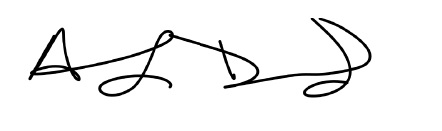 Anthony DrummondKoroseal Interior ProductsLEED® is a registered trademark of the United States Green Building Council Korogard® is a registered trademark of Koroseal Interior Products